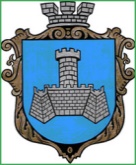 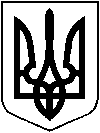 УКРАЇНАХМІЛЬНИЦЬКА МІСЬКА РАДАВІННИЦЬКОЇ ОБЛАСТІВиконавчий комітетР І Ш Е Н Н Я    від “05” жовтня 2023 р                                                                     № 585  Про розгляд заяв громадян  В   НВ , В  Г  Л  щодо надання дозволу на укладання договору про поділ спадщиниРозглянувши заяви громадянки В  Н  В , місце проживання якої зареєстровано за адресою:  Вінницька область,    місто Хмільник, вул.   , будинок  15, громадянки В  Г  Л , місце проживання якої зареєстроване за адресою: Вінницька область, Хмільницький район, с.  , вул. С , будинок,   та  відповідні документи  щодо надання дозволу  на укладання договору про поділ  спадщини після смерті В О  В , який помер  .2022 року, що підтверджується свідоцтвом про смерть виданим  .2022 року Хмільницьким відділом державної реєстрації актів цивільного стану у Хмільницькому районі Вінницької області Центрально-Західного міжрегіонального управління Міністерства юстиції (м. Хмельницький), серія І-АМ № , врахувавши   пропозицію комісії з питань захисту прав дитини від 26.09.2023 р. №23/5, керуючись Сімейним кодексом України,  Цивільним кодексом України, ст.17 Закону України «Про охорону дитинства», ст. ст. 34, 59 Закону України „Про місцеве самоврядування в Україні”, виконавчий комітет міської ради вирішив:1.    Надати   дозвіл громадянам  В  Н В  та В  Г Л , яка буде діяти в інтересах малолітніх дітей  В  А  О ,   року народження,  В   Д  О ,   року народження  на укладення договору про поділ  спадщини між спадкоємцями померлого  .2022 року В  О  В .2. Призначити громадянку В  Г  Л  законним представником -  малолітніх  дітей  В А  О ,   року народження,  В   Д  О ,   року народження    для укладення та підписання від їх імені договору про поділ  спадщини, яка залишилася після  померлого  .2022 року В О  В , наступним чином:2.1 згідно укладеного договору про поділ спадщини  малолітній дочці  В  А О ,   року народження  перейде:-  земельна ділянка площею 1,7975 га, кадастровий номер 0524881800:04:001: , розташована на території Жданівської сільської ради Хмільницького району Вінницької області;- ¼  частка житлового будинку з господарськими будівлями, що розташований за  адресою: Вінницька область,   місто Хмільник, вулиця   , 15;- ¼ частка земельної ділянки, кадастровий номер: 0510900000:00:003: , розташована за адресою: Вінницька область, місто Хмільник, вул.  , 15.2.2 згідно укладеного договору про поділ спадщини  малолітній дочці  В   Д О ,   року народження перейде:- земельна ділянка площею 1,2368 га, кадастровий номер 0524881800:04:003: , розташована на території Жданівської сільської ради Хмільницького району Вінницької області;- ¼  частка житлового будинку з господарськими будівлями, що розташований за  адресою: Вінницька область,   місто Хмільник, вулиця   , 15;- ¼ частка земельної ділянки, кадастровий номер: 0510900000:00:003: , розташована за адресою: Вінницька область, місто Хмільник, вул.  , 15.2.3  згідно укладеного договору про поділ спадщини дружині   Вінніченко Надії Володимирівні, 22.07.1986 р.н. перейде:-  транспортний засіб марка – CITROEN, модель -  JUMPY, рік випуску - 2006, реєстраційний номер  ;-транспортний засіб марка – ШЗК, модель – 06 ТУРИСТ, тип – ПРИЧІП ЛЕГКОВИЙ-В, рік випуску – 2010, реєстраційний номер  .3.   Законному представнику  -  матері   В Н В  надати  службі у справах дітей Хмільницької міської ради копію договору про поділ спадщини відразу після  вчинення правочину для підготовки пропозицій виконкому міської ради.      4.  Контроль за виконанням цього рішення  покласти на заступника міського голови з питань діяльності виконавчих органів міської ради Сташка А.В. Міський голова                                                                        Микола ЮРЧИШИН